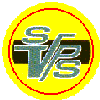 Spolek veřejně prospěšných služeb   Sekce veřejné zeleně____________________________________________________________________________________________Plán činnosti  za rok 2019poradenská a konzultační činnost seminář     Pro rok 2019   připravuji opět dvoudenní seminář zaměření na údržbu sportovišt dětských hřišť      a veřejné zeleně  a BOZP v Sport Hotelu Véska  doprovodným sportovně kulturním programem.      termín bude upřesněn po odsouhlasení plánu akcí pro rok 2019 předpoklad je začátek září.dále  pomoc s organizací  odborných exkurzí, které  se budou v roce 2019 konat.Vladimír Janíček vedoucí sekce veřejné zelenětel: 727 805 464  v.janicek2016@gmail.com  